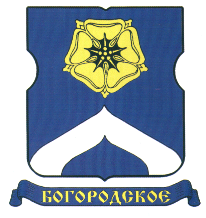 СОВЕТ ДЕПУТАТОВМУНИЦИПАЛЬНОГО ОКРУГА БОГОРОДСКОЕРЕШЕНИЕ14.06.2016  г. № 09/01О внесении изменений и дополнений в Устав муниципального округа БогородскоеВ целях приведения Устава муниципального округа Богородское в соответствие с федеральными законами от 6 октября 2003 года № 131-ФЗ «Об общих принципах организации местного самоуправления в 
Российской Федерации», от 2 марта 2007 года № 25-ФЗ «О муниципальной службе в Российской Федерации» и Законом города Москвы от 6 ноября 2002 года № 56 «Об организации местного самоуправления в городе Москве» Совет депутатов муниципального округа Богородское решил:1. Внести в Устав муниципального округа Богородское следующие изменения и дополнения:1) подпункт «а» подпункта 17 пункта 2 статьи 3 изложить в следующей редакции:«а) в осуществлении ежегодного персонального учета детей, имеющих право на получение общего образования каждого уровня и проживающих на территории муниципального округа, во взаимодействии с отраслевыми, функциональными и территориальными органами исполнительной власти города Москвы и образовательными организациями;»;2) в подпункте 5 пункта 2 статьи 6 слова «профессиональном образовании и» исключить;3) статью 8 дополнить пунктом 9 следующего содержания:«9. Депутат должен соблюдать ограничения и запреты и исполнять обязанности, которые установлены Федеральным законом от 25 декабря 2008 года № 273-ФЗ «О противодействии коррупции» и другими федеральными законами.»;4) в пункте 3 статьи 11 слова «от 25 декабря 2008 года № 273-ФЗ» исключить;5) статью 14 дополнить пунктом 5 следующего содержания:«5. Заместитель Председателя Совета депутатов должен соблюдать ограничения и запреты и исполнять обязанности, которые установлены Федеральным законом «О противодействии коррупции» и другими федеральными законами.»;6) в статье 16: 6.1) подпункт «а» пункта 15 изложить в следующей редакции:«а) в осуществлении ежегодного персонального учета детей, имеющих право на получение общего образования каждого уровня и проживающих на территории муниципального округа, во взаимодействии с отраслевыми, функциональными и территориальными органами исполнительной власти города Москвы и образовательными организациями;»;6.2) пункт 21 изложить в следующей редакции:«21) организация дополнительного профессионального образования главы муниципального округа и муниципальных служащих, организация подготовки кадров для муниципальной службы в порядке, предусмотренном законодательством Российской Федерации об образовании и законодательством Российской Федерации о муниципальной службе;»;7) в пункте 5 статьи 17 слова «(государственной службы)» исключить;8) статью 32 изложить в следующей редакции:«Статья 32. Опрос граждан1. Опрос граждан проводится по инициативе главы муниципального округа или Совета депутатов на всей территории муниципального округа или на части его территории для выявления и учета мнения населения при принятии органами местного самоуправления и должностными лицами местного самоуправления решений по вопросам местного значения. Результаты опроса носят рекомендательный характер.2. Порядок назначения и проведения опроса граждан определяется решением Совета депутатов в соответствии с федеральными законами и Законом города Москвы «Об организации местного самоуправления в городе Москве».»;9) в пункте 4 статьи 36 слова «затрат на их денежное  содержание» заменить словами «расходов на оплату их труда».2. Направить настоящее решение на государственную регистрацию в Главное управление Министерства юстиции Российской Федерации по Москве.3. Опубликовать настоящее решение после его государственной регистрации в бюллетене «Московский муниципальный вестник».4. Настоящее решение вступает в силу со дня его официального опубликования.5. Контроль за выполнением настоящего решения возложить на главу муниципального округа Богородское Воловика Константина ЕфимовичаГлава муниципального округа Богородское                             К.Е. Воловик